KV系列无油真空泵使用说明书临海市永昊真空设备有限公司目录使用前请仔细阅读本说明书后，再开机。一  概述----------------------------------------------------------（1）二  技术性能参数-------------------------------------------------（1）三  外形及安装尺寸---------------------------------------------（1）四  工作原理与结构---------------------------------------------（2）五  安装与保存说明----------------------------------------------（3）六  注意事项和使用方法------------------------------------------（3）七  维护与保养---------------------------------------------------（4）八  故障及消除方法----------------------------------------------（4）九  爆炸图与明细表----------------------------------------------（5）一、 概  述KV系列无油真空泵是单级旋片真空泵。该泵参照国外技术而研制成的，其高效、可靠、低噪音及易维护的设计，不仅在制冷、空调、冰箱、压缩机、饮水机的自动抽空、医疗、照明、各种分析仪器、电力、电子、半导体等行业的得到广泛使用，而且也用于实验室及科研单位。适用于印刷机（丝印、上光机、胶印机、四色机）、覆膜机、裱纸机、模切机、贴窗机、纸盒天地盖机，食品包装机，装订机械等。无油真空泵与普通油泵相比真空度低，抽气量小，但体积小巧，易于安装，维护简单，移动方便，不产生油烟，不污染环境，尤其在要求较高的实验室使用较好。也是实验室最常备的设备之一。二、技术性能参数三、外形及安装尺寸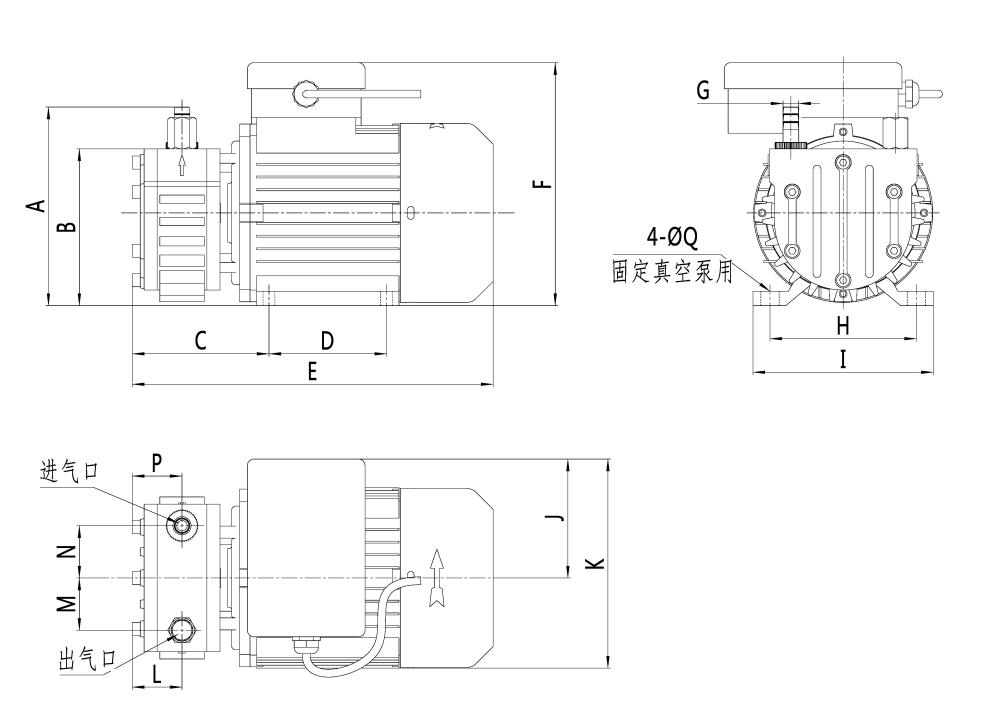 四、工作原理与结构KV系列无油真空泵，泵体直接安装在电机法兰端面，转子直接安装在电机主轴上，结构简单，延长泵的工作寿命。转子与泵腔偏心，由四个径向滑动的旋片将泵腔分隔成四个空间，每个空间的容积随着转子的旋转而周期性地变化。气体从进气口被吸入泵腔空间，经转子旋转，泵腔转到出气口处时，泵腔被压缩，气体被压缩后通过排气口排入大气中。由于排气口本身就是一个消声器，所以排气也不会产生噪音。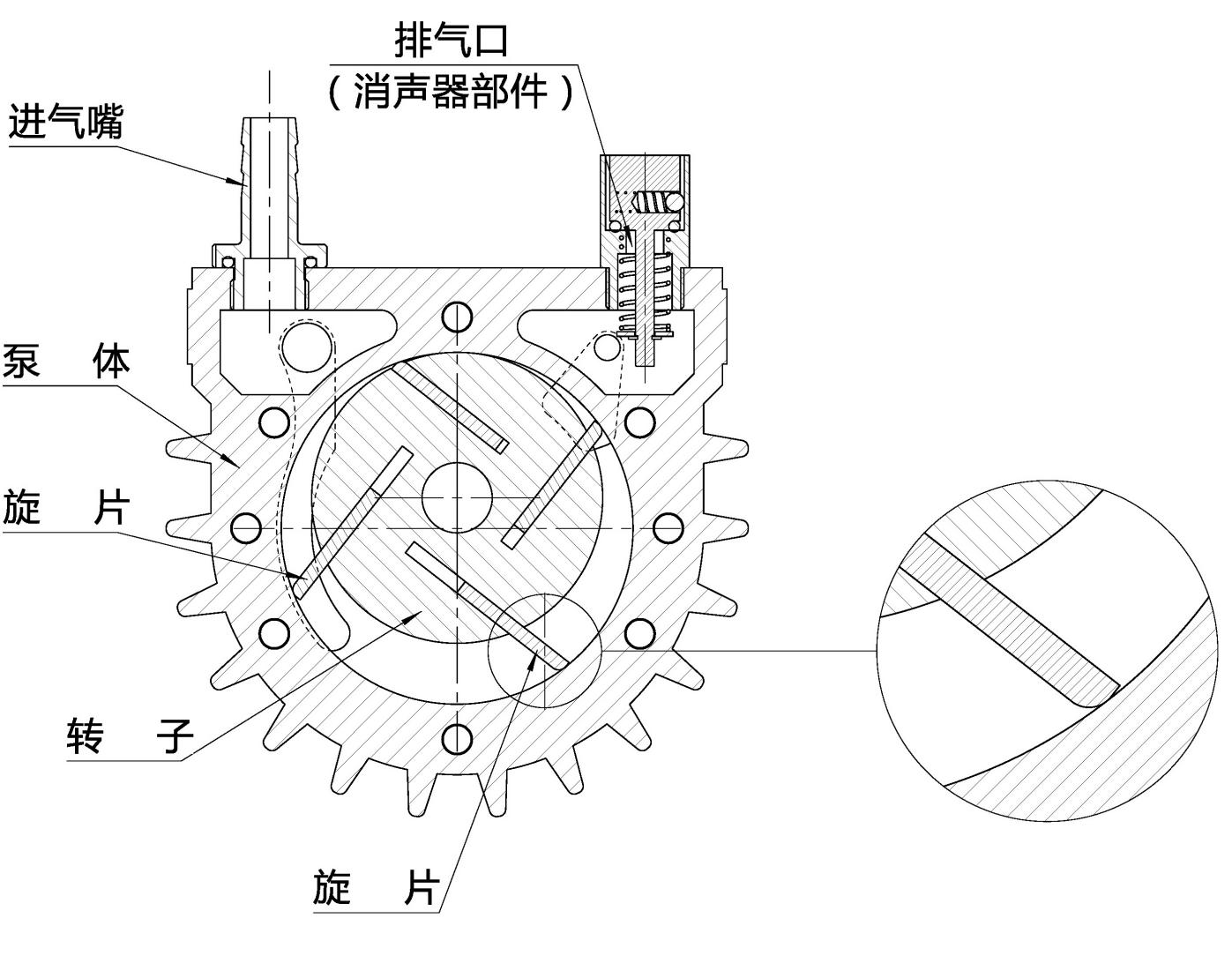 五、安装与保存说明▲▲安装场所要求：温度需要在7～40℃的地方。干净、没有灰尘的地方。避免油及水会滴到及阳光直射的地方。周围够宽以方便检视、保养的地方。▲▲真空泵的安装 无油真空泵需装置在水平及稳固的平面上，如有困难，请安装在稳固的铁架上。 避免真空泵振动，如果必要可以购买橡胶防震脚以有效防止振动。避免真空泵在搬运过程中掉落在地上。 ▲▲安装位置如果真空泵需装置在墙边，请将散热风扇盖正面向墙，并留 10cm (4”)之空隙，方便散热。 ▲▲管路配置 先将配管中的铁屑、灰尘、水或油气清除，配管的长度愈短愈好，并注意不要压挤到真空泵，吸气管请使用较硬或强度够的材质。▲▲真空泵的运转方向：　　常态的KV系列无油真空泵使用220v电机，无需确认运转方向。▲▲真空泵的保存：KV系列无油真空泵在购买或使用一段时间之后，暂时不使用时请注意下列事项，以免生锈。① 请存放于室内，并请加盖。② 存放处避免油及水滴溅到。③ 存放处尽量干净、干燥，室温低于 40℃且远离有腐蚀气体的场所。六、注意事项和使用方法▲▲注意事项： 　KV系列无油真空泵工作环境需要在7～40℃范围。 　KV系列无油真空泵不可吸入油气、水及灰尘，且需远离油气和水气。 　KV系列无油真空泵与墙壁间的空隙至少要预留10cm (4”)以上的距离。 　KV系列无油真空泵需设定在以下的压力值及真空度范围内运转。(参看技术性能参数)。　KV系列无油真空不得抽取易燃性气体，抽取易燃性气体有可能会引发爆炸。也请勿使用此泵来吸取液体。 ⑥　请依照您的用电标准使用无油真空泵，在使用无油真空泵的电源插座前设置一个漏电保护开关。⑦　为了更好保护无油真空泵，请您在无油真空泵与容器之间的抽气管路上安装一个粉尘过滤器，可有效阻止粉尘进入泵腔，延长泵的工作寿命。▲▲无油真空泵使用方法 ①　无油真空泵送达后，请先检视外表是否有破损，螺丝是否有松动，判断无油真空泵在运输过程中有无受到撞，确保无油真空泵使用前状态完好。②　安装好无油真空泵，取下进气塞帽并连接好系统管路和电源。③　开启电源，无油真空泵开始开作。七、维护与保养无油真空泵结构简单，日常无须维护。定期的检查内容：▲▲粉尘过滤器滤芯：经常的清理滤芯可以避免许多故障的发生，发现滤芯有阻塞时请拆下来用喷枪吹去污物，如滤芯污损情况过于严重，烦请予以更换。 ▲▲检视管路：定期的检查管路是否有松脱、损坏、折损等。 ▲▲无油真空泵的检查：将进口的管子拆掉，在没有负载下检查泵浦是否能平顺的运转，并检查无油真空泵性能是否有衰减。如果有不正常的声音，表示内部零件需要更换，请与您的供货商联络修理。八、故障及消除方法Ａ　真空度或压力无法调高时： 　可能原因：粉尘过滤器滤芯已沾满灰尘，所以吸入的空气量减少。消除方法：将纸质滤芯取下以喷枪吹去沾在滤芯上灰尘，如果沾有太多油气，请更换新的滤芯。 ②　可能原因：因为吸入外物如粉尘或铁屑，以致碳片无法伸出叶片转子。　消除方法：拆开真空泵前端盖，用气枪清除外物。 ③　可能原因：因为吸入液体导致泵浦内部生锈，导致碳片无法伸出叶片转子。消除方法：拆开真空泵前端盖，除去铁锈。 ④　可能原因：石墨旋片磨损。消除方法：更换石墨旋片。Ｂ　无油真空泵无法运转： ①　可能原因：吸入外物使得石墨旋片破裂造成真空泵卡死。消除方法：打开真空泵前端盖，更换石墨旋片。 ②　可能原因：因为使用压力过高以致转子与其他部份磨擦。消除方法：打开真空泵前端盖，并将不正常磨擦部份以砂纸磨光。 ③　可能原因：电路系统故障。消除方法：请电机人员检修电路系统。Ｃ　无油真空泵简易维修步骤： ①　松开6个螺钉，取下真空泵前端盖；②　转动转子，将石墨旋片全部取出；③　用气枪清理泵腔内杂物；④　将石墨旋片放回转子内，石墨旋片在转子槽内应自如活动，放置时注意石墨旋片端部的弧度位置与方向；（参见工作原理图）⑤　盖好真空泵前端盖，锁上螺钉即可。九、爆炸图与明细表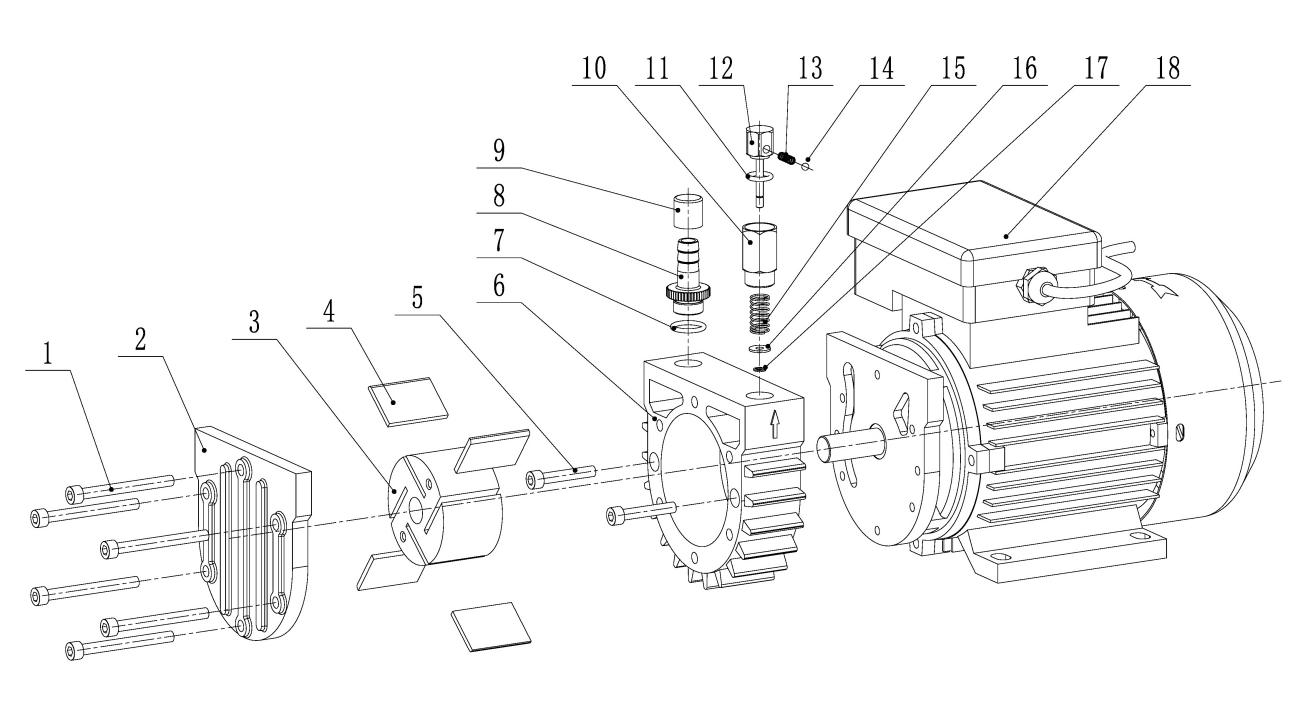 型　　号KV-1KV-2KV-4抽气速率(L/s) 124极限压力（mbar）150150150转速（r/min)142014201420电机功率（kw)0.370.370.55电源电压（v）220（50Hz）220（50Hz）220(50Hz)进气口口径DN（mm）φ12φ12φ16排气口径DN（mm）直排直排直排噪音［dB(A)］＜58＜58＜58外形尺寸（mm)268×160×186276×160×186440×160×200毛重/净重（kg）101420型号ＡＢＣＤＥＦＧＨＩＪＫＬＭＮＰＱKV-11521209790268186φ121121389116034404034φ9KV-215212010590276186φ121121389116038404038φ9KV无油真空泵KV无油真空泵KV无油真空泵KV无油真空泵KV无油真空泵KV无油真空泵序号名称数量序号名称数量1内六角螺钉  M6×5061内六角螺钉  M6×6062前端盖12前端盖13转子13转子14旋片44旋片45内六角螺钉  M6×2525内六角螺钉  M6×3526泵体16泵体17O形圈  外φ20×φ2.417O形圈  外φ20×φ2.418进气嘴18进气嘴19进气塞帽19进气塞帽110消声器外壳110消声器外壳111O型圈   外φ15×φ2.4111O型圈   外φ15×φ2.4112消声器内芯112消声器内芯113压簧  4×13113压簧  4×13114钢球  φ4114钢球  φ4115压簧  10×20115压簧  10×20116大垫圈  A级  4116大垫圈  A级  4117开口挡圈  3117开口挡圈  3118电机　370w/220v118电机　370w/220v1